Вузы Ростовской области: университеты, академии и институты1.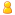 Донской юридический институт2.Азовский технологический институт - филиал Донского государственного технического университета3.Южный федеральный университет4.Ростовский государственный экономический университет (РИНХ)5.Азово-Черноморская государственная агроинженерная академия6.Южно-Российский государственный университет экономики и сервиса7.Донской государственный аграрный университет8.Донской государственный технический университет9.Южно-Российский государственный технический университет (Новочеркасский политехнический институт)10.Ростовская государственная консерватория (академия) имени С.В. Рахманинова11.Ростовский государственный строительный университет12.Ростовский государственный медицинский университет Федерального агентства по здравоохранению и социальному развитию13.Ростовский государственный университет путей сообщения14.Ростовский социально-экономический институт15.Северо-Кавказская академия государственной службы16.Таганрогский государственный педагогический институт17.Технологический институт Южного федерального университета в г. Таганроге18.Южно-Российский гуманитарный институт (г. Ростов-на-Дону)19.Шахтинский институт (филиал) Южно-Российского государственного технического университета (Новочеркасского политехнического института)20.Ростовский юридический институт Министерства внутренних дел Российской Федерации21.Филиал Российского государственного социального университета в г. Каменске-Шахтинском Ростовской области22.Волгодонский институт экономики, управления и права (филиал) Южного федерального университета23.Волгодонский институт сервиса (филиал) Южно-Российского государственного университета экономики и сервиса24.Шахтинский филиал Гуманитарного института (г. Москва)25.Филиал Ростовского государственного экономического университета (РИНХ) в г. Волгодонске Ростовской области26.Азовский институт экономики, управления и права - Филиал Ростовского государственного экономического университета (РИНХ)27.Ростовский-на-Дону филиал Московской академии предпринимательства при Правительстве Москвы28.Ростовский институт (филиал) Российского государственного торгово-экономического университета29.Каменский институт (филиал) Южно-Российского государственного технического университета (Новочеркасского политехнического института)30.Филиал Южного федерального университета в г. Новошахтинске Ростовской областиФилиал Южного федерального университета в г. Зернограде Ростовской области32.Филиал Ростовского государственного экономического университета (РИНХ) в г. Сальске Ростовской области33.Филиал Ростовского государственного экономического университета (РИНХ) в г. Миллерово Ростовской области34.Филиал Ростовского государственного экономического университета (РИНХ) в г. Батайске Ростовской области35.Гуковский институт экономики и права - Филиал Ростовского государственного экономического университета (РИНХ)36.Филиал Московского социально-гуманитарного института в г. Каменске-Шахтинском Ростовской области37.Ростовский международный институт экономики и управления38.Азовский филиал Евразийского открытого института39.Донской филиал Евразийского открытого института40.Филиал Российского государственного социального университета в г. Таганроге Ростовской области41.Ростовский филиал Московской государственной академии водного транспорта42.Институт финансового контроля и аудита43.Ростовский-на-Дону морской колледж имени Г.Я. Седова - филиал Морской государственной академии имени адмирала Ф.Ф. Ушакова в г. Ростове-на-Дону 44.Волгодонский институт (филиал) Южно-Российского государственного технического университета (Новочеркасского политехнического института) 45.Новочеркасский филиал Современной гуманитарной академии46.Ростовский филиал Современной гуманитарной академии47.Ростовский филиал Белгородского университета потребительской кооперации48.Филиал Ростовского государственного экономического университета (РИНХ) в пос. Матвеев Курган Ростовской области49.Филиал Морской государственной академии имени адмирала Ф.Ф. Ушакова в г. Ростове-на-Дону50.Филиал Донского государственного технического университета в г. Волгодонске Ростовской области51.Филиал Донского государственного технического университета в г. Таганроге Ростовской области52.Волгодонский филиал Московской открытой социальной академии53.Филиал Южного федерального университета в поселке Зимовники Ростовской области54.Филиал Российского государственного социального университета в г. Батайске Ростовской области55.Новочеркасское высшее военное командное училище связи (военный институт) имени Маршала Советского Союза В.Д. Соколовского56.Филиал Южно-Российского государственного технического университета (Новочеркасского политехнического института) в городе Белая Калитва57.Батайский техникум железнодорожного транспорта - филиал Ростовского государственного университета путей сообщения58.Лиховской техникум железнодорожного транспорта - филиал Ростовского государственного университета путей сообщения59.Филиал Московского социально-гуманитарного института в г. Таганроге60.Новочеркасская государственная мелиоративная академия61.Филиал Московского государственного университета технологий и управления в г. Ростове-на-Дону62.Ростовский институт защиты предпринимателя63.Ростовский филиал Московского государственного технического университета гражданской авиации64.Шахтинский филиал Южно-Российского гуманитарного института65.Ростовский филиал Санкт-Петербургского государственного университета культуры и искусств66.Ростовский технологический институт сервиса и туризма (филиал) Южно-Российского государственного университета экономики и сервиса67.Ростовский-на-Дону институт физической культуры и спорта (филиал) Кубанского государственного университета физической культуры, спорта и туризма 68.Филиал ИНСТИТУТА УПРАВЛЕНИЯ, БИЗНЕСА И ПРАВА в г. Сальске69.Филиал Южного федерального университета в г. Константиновске Ростовской области70.Филиал Российского государственного социального университета в г. Азове Ростовской области71.Институт открытого образования72.Ростовский филиал Российской академии правосудия (г. Ростов-на-Дону)73.Филиал Московского нового юридического института в г. Новошахтинске74.Филиал Южного федерального университета в г. Каменске-Шахтинском Ростовской области75.Ростовский филиал Южно-Российского государственного технического университета (Новочеркасского политехнического института)76.Ростовский филиал Волжской государственной академии водного транспорта77.Таганрогский филиал Российского нового университета78.Филиал Российского государственного гидрометеорологического университета в г. Ростове-на-Дону79.Филиал Южного федерального университета в г. Волгодонске Ростовской области80.Филиал Южного федерального университета в станице Вешенской Ростовской области81.Филиал Южного федерального университета в г. Шахты Ростовской области82.Филиал Московского института предпринимательства и права в г. Ростове83.Новошахтинский филиал Южно-Российского государственного технического университета (Новочеркасского политехнического института)84.Ростовский финансово-экономический колледж - филиал Финансого университета при Правительстве Российской Федерации85.Институт управления, бизнеса и права86.Ростовский институт иностранных языков87.Таганрогский институт управления и экономики88.Ростовский филиал Российской таможенной академии89.Северо-Кавказский филиал Московского технического университета связи и информатики90.Филиал (г. Донецк, Ростовская область) ИНСТИТУТА УПРАВЛЕНИЯ, БИЗНЕСА И ПРАВА91.Филиал Столичной финансово-гуманитарной академии в г. Волгодонске92.Филиал Таганрогского государственного радиотехнического университета в г. Ростове-на-Дону93.Ростовский филиал Московского государственного гуманитарного университета имени М.А. Шолохова94.Ростовский (г. Ростов-на-Дону) юридический институт (филиал) Российской правовой академии Министерства юстиции Российской Федерации95.Ростовский военный институт ракетных войск имени Главного маршала артиллерии М.И. Неделина